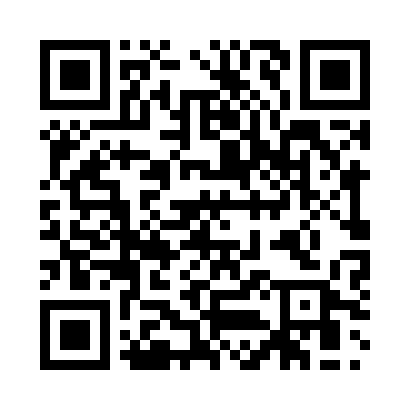 Prayer times for Angelbeck, GermanyWed 1 May 2024 - Fri 31 May 2024High Latitude Method: Angle Based RulePrayer Calculation Method: Muslim World LeagueAsar Calculation Method: ShafiPrayer times provided by https://www.salahtimes.comDateDayFajrSunriseDhuhrAsrMaghribIsha1Wed3:165:561:265:308:5711:242Thu3:135:541:265:318:5911:283Fri3:135:521:265:329:0011:314Sat3:125:501:265:329:0211:325Sun3:115:481:265:339:0411:326Mon3:105:471:265:349:0511:337Tue3:095:451:255:349:0711:348Wed3:095:431:255:359:0911:349Thu3:085:411:255:369:1011:3510Fri3:075:391:255:369:1211:3611Sat3:075:381:255:379:1411:3712Sun3:065:361:255:389:1511:3713Mon3:055:341:255:389:1711:3814Tue3:055:331:255:399:1911:3915Wed3:045:311:255:409:2011:3916Thu3:035:301:255:409:2211:4017Fri3:035:281:255:419:2311:4118Sat3:025:271:255:419:2511:4119Sun3:025:251:255:429:2611:4220Mon3:015:241:265:439:2811:4321Tue3:015:231:265:439:2911:4322Wed3:005:211:265:449:3111:4423Thu3:005:201:265:449:3211:4524Fri2:595:191:265:459:3411:4525Sat2:595:181:265:459:3511:4626Sun2:585:161:265:469:3611:4727Mon2:585:151:265:479:3811:4728Tue2:585:141:265:479:3911:4829Wed2:575:131:265:489:4011:4830Thu2:575:121:275:489:4111:4931Fri2:575:111:275:499:4211:50